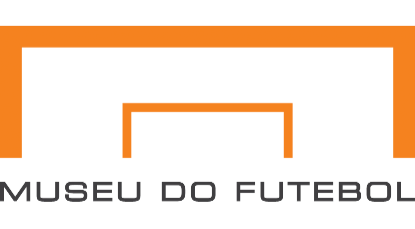 TERMO DE AUTORIZAÇÃO PARA PARTICIPAÇÃO NO 
1º CONCURSO DE FOTOGRAFIA DO MUSEU DO FUTEBOL 
(MENOR DE 18 ANOS) Pelo presente Termo de Autorização:[NOME COMPLETO DO RESPONSÁVEL], portador do RG nº [NÚMERO DO RG DO RESPONSÁVEL] e do CPF nº [CPF DO REPONSÁVEL], residente e domiciliado à [RUA/AVENIDA, NÚMERO, COMPLEMENTO E BAIRRO], na cidade de [NOME DA CIDADE], na condição de representante legal da pessoa menor de 18 anos [NOME COMPLETO DO MENOR], portador do RG nº [RG DO MENOR] e do CPF nº [CPF DO MENOR, SE HOUVER], para todos os fins de direito, AUTORIZO o/a menor acima qualificado a participar do 1º Concurso de Fotogradia do Museu do Futebol, e por consequência, autorizo também a veiculação do texto de autoria do menor nos termos do regulamento do concurso. Por fim, declaro estar ciente dos termos do regulamento do concurso, disponível em www.idbr.org.br. Por esta ser a expressão da nossa vontade, subscrevo-me. [CIDADE], [DATA] de [MÊS] de 2023.[assinatura]_____________________________________________[NOME DO RESPONSÁVEL]
[CPF DO RESPONSÁVEL]